§8736.  Public reportBeginning November 1, 2020 and annually thereafter, the organization shall produce and post on its publicly accessible website an annual report, including information developed from the disclosures received pursuant to this subchapter on trends in the cost of prescription drugs, analysis of manufacturer prices and price increases, the major components of prescription drug pricing along the supply chain and the impacts on insurance premiums and cost sharing and any other information the organization determines is relevant to providing greater consumer awareness of the factors contributing to the cost of prescription drugs in the State.  The report may not make public any information that is confidential pursuant to section 8733.  The organization shall submit the report required by this section to the joint standing committee of the Legislature having jurisdiction over health data reporting and prescription drug matters and the committee may report out legislation to the first regular or second regular session of the Legislature, depending on the year in which the report is submitted.  [PL 2021, c. 305, §9 (AMD).]SECTION HISTORYPL 2019, c. 470, §8 (NEW). PL 2021, c. 305, §9 (AMD). The State of Maine claims a copyright in its codified statutes. If you intend to republish this material, we require that you include the following disclaimer in your publication:All copyrights and other rights to statutory text are reserved by the State of Maine. The text included in this publication reflects changes made through the First Regular and First Special Session of the 131st Maine Legislature and is current through November 1, 2023
                    . The text is subject to change without notice. It is a version that has not been officially certified by the Secretary of State. Refer to the Maine Revised Statutes Annotated and supplements for certified text.
                The Office of the Revisor of Statutes also requests that you send us one copy of any statutory publication you may produce. Our goal is not to restrict publishing activity, but to keep track of who is publishing what, to identify any needless duplication and to preserve the State's copyright rights.PLEASE NOTE: The Revisor's Office cannot perform research for or provide legal advice or interpretation of Maine law to the public. If you need legal assistance, please contact a qualified attorney.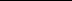 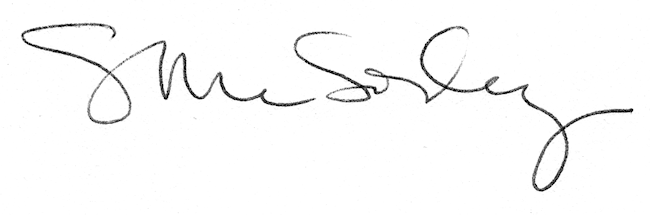 